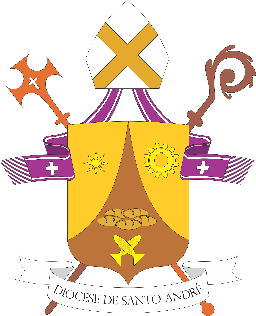 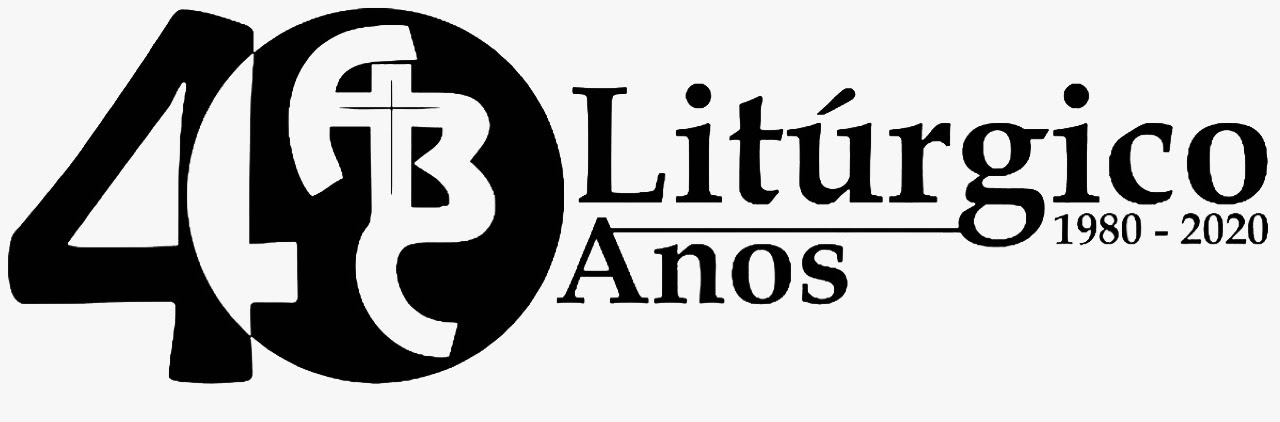 [Subsídio para rezar em casa – N. 20 – 26/07/2020]17º DOMINGO DO TEMPO COMUM[Convém lembrar que, se possível, os recursos da televisão, rádio e demais transmissões em mídias sociais são primários, e este roteiro é só um instrumento complementar de oração. Ele pode ser vivido em família ou sozinho, sempre consciente de que estamos em comunhão com toda a Igreja, Corpo Místico de Cristo, quando rezamos. Poderá este instrumento de oração ser adaptado em seu esquema às suas necessidades (se estiver sozinho(a) lê-se tudo, por exemplo, ou se for um enfermo pode reduzir algumas partes)]CANTO DE ABERTURA[pode ser substituído por outro que a família conheça]Deus, nosso Pai protetor, / dá-nos hoje um sinal de tua graça! / Por teu ungido, ó Senhor, / estejamos pra sempre em tua casa! 1. Ó Senhor, põe teu ouvido / bem aqui, pra me escutar. / Infeliz eu sou e pobre, / vem depressa me ajudar! / Teu amigo eu sou, tu sabes, / só em ti vou confiar.2. Compaixão de mim, Senhor! / Eu te chamo, noite e dia. / Vem me dar força e coragem / e aumentar minha alegria. / Eu te faço minha prece, / pois minh’alma em ti confia.A. Em nome do Pai e do Filho e do Espírito Santo. T. AmémA. Que Deus nosso Pai, fonte do amor e da misericórdia, esteja no meio de nós!
T. Bendito seja Deus que nos reuniu no amor de Cristo.A. Com alegria estamos aqui reunidos para celebrar o mistério de nossa fé e a vida em comunidade. A liturgia de hoje nos apresenta os segredos do Reino dos Céus e nos convida a viver o Evangelho. Procuremos construir nossas vidas de acordo com os valores propostos por Jesus.T. Senhor, Pai de bondade, que vos revelastes a nós semeando em nosso meio vossa Palavra, enviai sobre nós o vosso Espírito de amor, derramando em nossos corações o dom do amor. Que nós possamos construir vosso Reino entre nós, encontrando esta pérola preciosa. Abri o nosso coração, para que possamos nos alimentar do Cristo vivo e presente na Palavra e na Eucaristia. ATO DE CONTRIÇÃOA. Reconheçamos a necessidade que temos da misericórdia divina:T. Tende compaixão de nós, Senhor, pois somos pecadores. Manifestai a vossa misericórdia e dai-nos a salvação. HINO DE LOUVORT. Glória a Deus nas alturas, e paz na terra aos homens por Ele amados. Senhor Deus, rei dos céus, Deus Pai todo-poderoso, nós vos louvamos, nós vos bendizemos, nós vos adoramos, nós vos glorificamos, nós vos damos graças por vossa imensa glória. Senhor Jesus Cristo, Filho Unigênito, Senhor Deus, Cordeiro de Deus, Filho de Deus Pai, vós, que tirais o pecado do mundo, tende piedade de nós. Vós, que tirais o pecado do mundo, acolhei a nossa súplica. Vós, que estais à direita do Pai, tende piedade de nós. Só vós sois o Santo; só vós, o Senhor; só vós, o Altíssimo, Jesus Cristo, com o Espírito Santo, na glória de Deus Pai. Amém.DEUS NOS FALAA. Na Palavra de Deus, encontramos sabedoria e  força para escolher sempre o melhor caminho: o tesouro do Reino e a sua recompensa. Ouçamos com atenção.PRIMEIRA LEITURA (1Rs 3,5.7-12)Leitura do Primeiro Livro dos Reis. Naqueles dias, em Gabaon, o Senhor apareceu a Salomão, em sonho, durante a noite, e disse: “Pede o que desejas, e eu te darei”. E Salomão disse: “Senhor meu Deus, tu fizeste reinar o teu servo em lugar de Davi, meu pai. Mas eu não passo de um adolescente, que não sabe ainda como governar. Além disso, teu servo está no meio do teu povo eleito, povo tão numeroso, que não se pode contar ou calcular. Dá, pois, ao teu servo, um coração compreensivo, capaz de governar o teu povo e de discernir entre o bem e o mal. Do contrário, quem poderá governar este povo tão numeroso?” Esta oração de Salomão agradou o Senhor. E Deus disse a Salomão: “Já que pediste esses dons e não pediste para ti longos anos de vida, nem riquezas nem a morte de teus inimigos, mas sim sabedoria para praticar a justiça, vou satisfazer o teu pedido; dou-te um coração sábio e inteligente, como nunca houve outro igual antes de ti, nem haverá depois de ti”. Palavra do Senhor.T. Graças a Deus.7. SALMO RESPONSORIAL [Sl 117 (118)]SALMO RESPONSORIAL [Sl 117 (118)]Como eu amo, Senhor, a vossa lei, vossa palavra!É esta a parte que escolhi por minha herança: / observar vossas palavras, ó Senhor! / A lei de vossa boca, para mim, / vale mais do que milhões em ouro e prata.Vosso amor seja um consolo para mim, / conforme a vosso servo prometeste. / Venha a mim o vosso amor e viverei, / porque tenho em vossa lei meu prazer!Por isso amo os mandamentos que nos destes, / mais que o ouro, muito mais que o ouro fino! / Por isso eu sigo bem direito as vossas leis, / detesto todos os caminhos da mentira.Maravilhosos são os vossos testemunhos, / eis porque meu coração os observa! / Vossa palavra, ao revelar-se, me ilumina; ela dá sabedoria aos pequeninos.SEGUNDA LEITURA (Rm 8, 28-30)Leitura da Carta de São Paulo aos Romanos.Irmãos, sabemos que tudo contribui para o bem daqueles que amam a Deus, daqueles que são chamados para a salvação, de acordo com o projeto de Deus. Pois aqueles que Deus contemplou com o seu amor desde sempre, a esses ele predestinou a serem conforme a imagem do seu Filho, para que este seja primogênito numa multidão de irmãos. E aqueles que Deus predestinou, também os chamou. E aos que chamou, também os tornou justos; e aos que tornou justos, também os glorificou.Palavra do Senhor.T. Graças a Deus.ACLAMAÇÃO AO EVANGELHOAleluia, aleluia, aleluia!Eu te louvo, ó Pai Santo, Deus do céu, Senhor da terra;/ os mistérios do teu Reino aos pequenos, Pai, revelas!EVANGELHO (Mt 13,44-52)S. O Senhor esteja convosco.T. Ele está no meio de nós.S. Proclamação do Evangelho de Jesus Cristo segundo Mateus.T. Glória a vós, Senhor.Naquele tempo, disse Jesus aos seus discípulos: “O Reino dos Céus é como um tesouro escondido no campo. Um homem o encontra e o mantém escondido. Cheio de alegria, ele vai, vende todos os seus bens e compra aquele campo. O Reino dos Céus também é como um comprador que procura pérolas preciosas. Quando encontra uma pérola de grande valor, ele vai, vende todos os seus bens e compra aquela pérola. O Reino dos Céus é ainda como uma rede lançada ao mar e que apanha peixes de todo tipo. Quando está cheia, os pescadores puxam a rede para a praia, sentam-se e recolhem peixes bons em cestos e jogam fora os que não prestam. Assim acontecerá no fim dos tempos: os anjos virão para separar os homens maus dos que são justos, e lançarão os maus na fornalha de fogo. E aí haverá choro e ranger de dentes. Compreendestes tudo isso?” Eles responderam: “Sim”. Então Jesus acrescentou: “Assim, pois, todo mestre da Lei que se torna discípulo do Reino dos Céus é como um pai de família, que tira do seu tesouro coisas novas e velhas”. Palavra da Salvação.             T. Glória a vós, Senhor.REFLEXÃO (Diálogo em família sobre as leituras)PROFISSÃO DE FÉT. Creio em Deus Pai Todo-Poderoso, criador do céu e da Terra, e em Jesus Cristo, seu único Filho, nosso Senhor; que foi concebido pelo poder do Espírito Santo, nasceu da Virgem Maria, padeceu sob Pôncio Pilatos, foi crucificado, morto e sepultado, desceu à mansão dos mortos, ressuscitou ao terceiro dia, subiu aos céus, está sentado à direita de Deus Pai Todo-Poderoso, donde há de vir a julgar os vivos e os mortos. Creio no Espírito Santo, na Santa Igreja Católica, na comunhão dos Santos, na remissão dos Pecados, na ressurreição da carne, na vida eterna. Amém.PRECES DOS IRMÃOSA. Dirijamos ao Pai das misericórdias nossas preces:L. Senhor,  iluminai toda a nossa Igreja, para que seja exemplo de desapego material e anunciadora dos  verdadeiros valores do Reino. Nós vos pedimos:T. Ouvi-nos, Senhor.L. Senhor, concedei sabedoria aos governantes, para que eles tenham sempre como meta a prática da justiça.  Nós vos pedimos:T. Ouvi-nos, Senhor.L. Senhor, fortalecei e protegei vosso povo para que, à luz do Evangelho,  nunca deixe de promover  a fraternidade e a  paz.  Nós vos pedimos:T. Ouvi-nos, Senhor.A. Atendei, ó Deus, às nossas súplicas e ouvi com bondade as nossas preces. Por Cristo, nosso Senhor.  T. Amém.MOMENTO DE AÇÃO DE GRAÇASSugerimos neste momento que o animador motive os outros participantes a renderem graças a Deus. Por exemplo: “Pelo que queremos agradecer a Deus hoje?”ATO DE COMUNHÃO ESPIRITUAL A. Façamos agora nossa Comunhão Espiritual. Santo Afonso Maria de Ligório explica-nos o que é isto: “Consiste no desejo de receber a Jesus Sacramentado e em dar-lhe um amoroso abraço, como se já o tivéssemos recebido”. Em um momento de silêncio pensemos na Eucaristia. Meditemos em cada frase que diremos a seguir...T. Vinde, Jesus adorável, vinde ao meu pobre coração; (Pausa) / Vinde saciar meu desejo; (Pausa) / Vinde meu adorado Jesus, vinde ó dulcíssimo Jesus! (Pausa) / Creio que estais presente na Eucaristia! (Pausa) / Vos amo sobre todas as coisas; (Pausa) / Desejo receber-vos em minha vida; (Pausa) / Vinde espiritualmente a meu coração, permanecei em mim e faça que nunca vos abandone.(Momento de silêncio)CANTOTerra boa é aquele que ouviu / e a Palavra de Deus praticou: / a semente na terra caiu / e de terra tão boa brotou! (2x)1. Feliz quem anda com a verdade / na lei de Deus, com integridade! / Feliz quem guarda seu mandamento, / no coração, no pensamento!2. Ah! Quem me dera que, em meu andar, / teus mandamentos possa eu guardar! / Se aos mandamentos obedecer, / não vai o mal acontecer!3. Quando tuas leis eu aprender, / vou te louvar e agradecer! / Eu vou guardar teu mandamento, / mas não me deixes no esquecimento.4. Os que as maldades sabem evitar, / a estrada certa vão encontrar! / Senhor, tu deste os teus mandados, / para que sejam sempre guardados!ORAÇÃO A NOSSA SENHORAT. À vossa proteção recorremos, Santa Mãe de Deus. Não desprezeis as nossas súplicas em nossas necessidades, mas livrai-nos sempre de todos os perigos, ó Virgem gloriosa e bendita!Ave Maria...Permaneçamos unidos a Jesus.